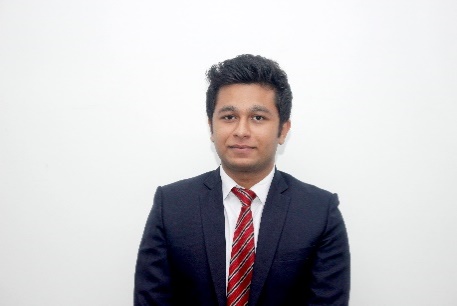 Mr. Abhishekabhishek.379497@2freemail.com To acquire a demanding position in the field of Finance where in my skills and education can be best utilize for the growth of the organization.Proficiency in Computer Application like MS Office and Tally ERP 9.5Organization: NBCC (India) Limited, New Delhi Project Title: “Analysis on Diversified Segments of NBCC (India) Limited”Duration: 3rd April-3rd June 2017Task Assigned:	    Bank guarantee details     Cost sheet for contractors    Portfolio of qualified banksWorked as a content writer in “National Conference on Extractive Industry and Sustainable Development” organized by Asia-Pacific Institute of Management and International Institute of Corporate Sustainability and Responsibility (IICSR), New Delhi, 2017Training taken in Tally ERP 9.5 for 36 days (10th May-30th July 2016) from Arth Institute, New DelhiConference attended on “Vittiya Saksharta Abhiyan” by Ministry of HRD in Vigyan Bhawan, New Delhi, 2017Attended lecture on Mantras of successful branding by Advertising Guru Shri Prahlad kakar, at Asia-Pacific Institute of Management, New Delhi, 2017 Worked as a secret shopper to conduct mystery audit, to evaluate employees, facility maintenance and other criteria as directed by Research Pacific India, New Delhi, 2017Secured 1st Position in Ad-Mad Competition organized by the Marketing Maestros club at Asia-Pacific Institute of Management, New Delhi, 2017Awarded certificate for best “Innovative Market Stall” in Mini-Market conducted by Marketing Maestros club at Asia-Pacific Institute of Management, New Delhi, 2017Member of Centre of Corporate Relation (CCR) at Asia-Pacific Institute of Management, New DelhiMember of sports club for organizing Annual Sports Day (Khelutsav17) at Asia-Pacific Institute of Management, 2017People skillsMeticulous work approach Decision making abilityFinancial Market (Made some investment in fixed deposit and mutual funds)Sales and DistributionDate of Birth:		04/07/1994Languages Known: 	English, Hindi & PunjabiQualificationYearUniversity/BoardInstitutePercentage/CGPAPGDM2016-2018AICTEAsia-Pacific Institute of Management, New DelhiCurrently 8.0 CGPAtill 3rd trimester B.Com.(Hons.)2012-2015Universityof  DelhiShaheed Bhagat Singh College, New Delhi63%12th2011-2012CBSEVidya Niketan Sr. Sec School, New Delhi65%10th2009-2010CBSEVidya Niketan Sr. Sec School, New Delhi61%